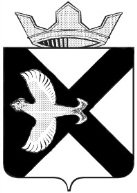 АДМИНИСТРАЦИЯ Муниципального  образования поселок  БоровскийРАСПОРЯЖЕНИЕ11 мая  2022 г.							                             № 187рп.БоровскийТюменского муниципального районаВ соответствии с Федеральным законом от 06.10.2003 № 131-ФЗ «Об общих принципах организации местного самоуправления в Российской Федерации», руководствуясь Уставом муниципального образования поселок Боровский:1. Организовать и провести в поселке Боровский конкурс  «Лучший эскизный проект по благоустройству территории по ул.М.Горького- ул.Советской» (далее – конкурс).2. Утвердить Положение о конкурсе согласно приложению 1 к настоящему распоряжению.3. Утвердить Состав жюри конкурса согласно приложению 2 к настоящему распоряжению.4. Финансирование мероприятий по организации и проведению конкурса производить за счет средств, предусмотренных в бюджете муниципального образования поселок Боровский.5.  Ведущему специалисту администрации,  Антоновой Т.П. разместить на официальном сайте муниципального образования поселок Боровский в информационно-телекоммуникационной сети Интернет.6. Контроль за исполнением настоящего постановления возложить на заместителя главы сельского поселения по строительству, благоустройству, землеустройству, ГО и ЧС.Глава муниципального образования                                                 С.В. СычеваПриложение 1к распоряжению администрацииот 11.05. 2022 №187(в редакции распоряжения от 11.05.2022 №187)ПОЛОЖЕНИЕо проведении конкурса на «Лучший эскизный проект по благоустройству территории по ул.М.Горького- ул.Советской»I. Общие положения1.1. Настоящее Положение определяет цель и задачи конкурса на «Лучший эскизный проект по благоустройству территории по ул.М.Горького- ул.Советской (далее - конкурс), в том числе условия и сроки проведения конкурса, критерии оценок, порядок подведения итогов и выявления победителей конкурса, а также размер и форму их поощрения.1.2. Организатором конкурса является   администрация муниципального образования поселок Боровский (далее - организатор конкурса).II. Цель и задачи конкурса2.1. Цель конкурса – определение наилучших предложений жителей муниципального образования поселок Боровский по благоустройству территории по ул.М.Горького- ул.Советской для дальнейшего воплощения идей в рабочем проекте.2.2. Задачи конкурса:- поиск оптимального решения, современного подхода в создании зоны благоустройства нового функционального назначения и новых условий для отдыха жителей;- повышение гражданской активности жителей в вопросах благоустройства поселка;- поиск идей и инициатив по благоустройству территории с учетом интересов жителей;- отбор лучших эскизных проектов для их дальнейшей реализации.III. Условия конкурса3.1. На конкурс представляются эскизные проекты по благоустройству территории по ул.М.Горького- ул.Советской  (далее - эскизные проекты) в сроки проведения конкурса и в соответствии с требованиями настоящего Положения.3.2. Для участия в конкурсе приглашаются жители поселка. Участниками конкурса могут быть коллективы организаций всех форм собственности, дизайнеры, архитекторы, профессиональные и самодеятельные художники творческих мастерских и студий, обучающиеся учреждений среднего и высшего профессионального образования, образовательных учреждений дополнительного образования детей, представители творческих союзов или организаций и иные юридические и физические лица (далее – участники конкурса).3.3. Участники конкурса имеют право представить несколько вариантов эскизных проектов.3.4. Для работы над эскизным проектом участникам конкурса представляются следующие исходные материалы:- настоящее Положение;- схема земельного участка;Исходные материалы представляются в электронном виде по электронной почте.IV. Сроки проведения конкурса4.1. Конкурс проводится с 11 мая по 01 августа 2022 года.4.2. Эскизные проекты в полном объеме должны быть представлены организатору конкурса не позднее 16.00 часов 01 августа  2022 года рп.Боровский, ул. Островского, 33, кабинет 10 и по электронной почте: borovskiy-m.o@inbox.ru.4.3. Эскизные проекты, представленные после заявленной даты, не рассматриваются.V. Требования к эскизным проектам, представленным на конкурс5.1. Эскизный проект должен содержать:- графическую часть;- пояснительную записку;- конверт с информационным листом.5.2. Графическая часть эскизного проекта выполняется в цвете на планшетах 80 х 120 см в любой изобразительной технике (графика, компьютерный дизайн и т. д.). Эскизный проект также может содержать другие демонстрационные материалы (развертки, макеты), раскрывающие по мнению участника конкурса основные идеи представляемого эскизного проекта.5.3. В эскизном проекте необходимо учесть проектно-планировочное решение установки детской игровой площадки, ограждения площадки, высадку зеленых насаждений, устройство тропинок, покрытие площадки. 5.4. К эскизному проекту прилагается пояснительная записка с обоснованием планировочного решения эскизного проекта.5.5. К эскизному проекту прилагается запечатанный конверт с информационным листом, содержащим справку об участниках конкурса:5.5.1. Для физических лиц:- фамилия, имя, отчество;- число, месяц, год рождения;- реквизиты паспорта (номер, серия, кем и когда выдан);- почтовый адрес, контактный телефон;- банковские реквизиты (наименование банка, номер расчетного счета, номер корреспондентского счета, БИК, ИНН, КПП, КБК, номер лицевого счета, номер страхового свидетельства);5.5.2. Для несовершеннолетних участников конкурса:- фамилия, имя, отчество несовершеннолетнего участника конкурса и фамилия, имя, отчество законного представителя несовершеннолетнего участника конкурса (родителя или опекуна);- число, месяц, год рождения законного представителя несовершеннолетнего участника конкурса;- копия свидетельства о рождении несовершеннолетнего участника конкурса;- реквизиты паспорта (номер, серия, кем и когда выдан) законного представителя несовершеннолетнего участника конкурса;- почтовый адрес, контактный телефон законного представителя несовершеннолетнего участника конкурса;- банковские реквизиты (наименование банка, номер расчетного счета, номер корреспондентского счета, БИК, ИНН, КПП, КБК, номер лицевого счета, номер страхового свидетельства) законного представителя несовершеннолетнего участника конкурса.5.5.3. Для организаций:- наименование организации;- дата свидетельства о государственной регистрации;- юридический адрес;- банковские реквизиты (наименование банка, номер расчетного счета, номер корреспондентского счета, БИК, ИНН, КПП).VI. Подведение итогов конкурса,критерии оценки эскизных проектов6.1. Итоги конкурса подводятся комиссией конкурса.6.2. Заседание комиссии конкурса и подведение итогов конкурса проводится не позднее 10 августа 2022 года.6.3. Заседание комиссии конкурса считается правомочным, если на нем присутствует более половины ее членов.6.4. Комиссия конкурса рассматривает эскизные проекты и определяет победителей. Оценка эскизных проектов, представленных на конкурс, осуществляется комиссией конфиденциально, в отсутствие их авторов. При оценке эскизных проектов фамилии авторов на них не указываются. Никто не вправе оказывать воздействие на членов комиссии конкурса, а также препятствовать их волеизъявлению при оценке представленных эскизных проектов.6.5. Комиссия конкурса оценивает представленные эскизные проекты по следующим критериям:- реалистичность и практическая ценность эскизного проекта;- функциональность и безопасность объекта;- новизна и оригинальность идеи;- творческий подход к оформлению эскизного проекта.6.6. Оценка эскизных проектов проводится по пятибалльной системе по каждому критерию каждым членом комиссии конкурса на именном бланке.6.7. При суммировании секретарем комиссии конкурса всех баллов, выставленных членами комиссии конкурса, определяются победители конкурса. После вскрытия конвертов с информационными листами оглашаются имена победителей конкурса.6.8. Решение комиссии конкурса оформляется протоколом и подписывается председателем и секретарем комиссии конкурса.6.9. Решение комиссии конкурса о присуждении премий размещается на официальном сайте муниципального образования поселок Боровский6.10. Итоги конкурса утверждаются распоряжением администрации муниципального образования поселок Боровский.VII. Размер и форма поощрения победителей конкурса7.1. По итогам конкурса присуждаются I, II, III места с вручением денежных премий в размере:- за I место – 35 тыс. рублей;- за II место – 10 тыс. рублей;- за III место – 5 тыс. рублей.7.2. Победители конкурса награждаются дипломами за I, II, III места, денежными премиями.7.3. Денежные премии перечисляются на расчетные счета победителей конкурса.7.5. Все эскизные проекты размещаются для ознакомления и обсуждения на  официальном сайте муниципального образования поселок Боровский.7.6. Эскизные проекты, по которым не присуждены денежные премии, подлежат возврату авторам по их запросам в течение месяца со дня окончания выставки конкурсных работ.7.7. Организатор конкурса оставляет за собой право использовать эскизные проекты в некоммерческих целях и без выплаты денежного вознаграждения автора (авторского коллектива), но с обязательным указанием автора (соавторов).7.8. Участие в конкурсе означает согласие со всеми его условиями, изложенными в настоящем Положении.ЗАЯВКА НА УЧАСТИЕ В КОНКУРСЕ1.Фамилия, имя, отчество: ________________________________________________________                                                                        (для физических лиц и индивидуальных предпринимателей)Полное наименование организации: ________________________________________________                                                                                                                     (для юридических лиц)Должность, фамилия имя, отчество руководителя: ____________________________________  (для юридических лиц)Юридический и (или) почтовый адреса: _____________________________________________2. Год рождения: _________________________________________________________________                                                        (для физических лиц и индивидуальных предпринимателей)3. Занимаемая должность на момент оформления заявки: _______________________________(для физических лиц и индивидуальных предпринимателей)4. Образование (что и когда закончил, специальность): ________________________________(для физических лиц и индивидуальных предпринимателей)5. Контактный телефон, электронный адрес (e-mail) для оперативной связи: ______________6. Источник информации о конкурсе: _______________________________________________С порядком проведения конкурса на «Лучший эскизный проект по благоустройству территории по ул.М.Горького- ул.Советской» ознакомлены и согласны.Полноту и достоверность сведений, указанных в настоящей заявке, гарантирую.Согласно ст.  ст. 6, 9 Федерального закона от 27 июля 2006 №152-ФЗ «О персональных данных», указывая свои персональные данные, я тем самым соглашаюсь на их обработку, а также на публикацию фамилии, имени и должности в конкурсной таблице, а также информационных материалах в случае победы в конкурсе.Если работа выполнена группой авторов:Фамилия, имя, отчество: ____________________________ мой вклад в работу над                                                            (каждого автора)представленным проектом составляет _____________. _________________                                                                        (процентов %)                подписьВ случае победы приз будет разделен между участниками команды в указанной пропорции.«___» _______ 2022 г.                               _______________________                                                                                         (подпись)Дата приема заявки «___» ___________ 2022 г.Заявку принял ________________ ________________ ___________________________                                     (должность)                 (подпись)                           (фамилия и инициалы)Заявки на конкурс принимаются с 11.05.2022 по 15.06.2022.Приложение 2к распоряжению администрацииот 11.05.2022 №178Состав жюри конкурсаПредседатель  комиссии: - Сычева Светлана Витальевна, глава муниципального образования посёлок Боровский;Заместитель  председателя комиссии: - Прохоров Андрей Иванович, заместитель главы сельского поселения;Секретарь  комиссии: - Гофман Людмила Анатольевна, главный специалист администрации муниципального образования поселок Боровский;Члены комиссии:- Новикова Анна Анатольевна, заместитель главы сельского поселения;- Суппес Ольга Валерьевна, заместитель главы сельского поселения;- депутат Думы муниципального образования поселок Боровский (по согласованию);- Головырских Алена Алексеевна, заведующая отделением ИЗО МАУ ДО Боровская ДШИ «Фантазия», член союза художников России;- Крупин Юрий Александрович, директор ООО «Строитель»АДМИНИСТРАЦИЯ Муниципального  образования поселок  БоровскийРАСПОРЯЖЕНИЕ21 июня  2022 г.							                             № 235рп.БоровскийТюменского муниципального районаВ связи с тем, что на участие в конкурсе на «Лучший эскизный проект по благоустройству территории по ул.М.Горького- ул.Советской» поступила одна заявка:1. Внести в  распоряжение администрации 11.05.2022 №187 «О проведении конкурса на «Лучший эскизный проект по благоустройству территории по ул.М.Горького- ул.Советской» следующие  изменения:- в приложение 1 пункт 4.1 Положения о конкурсе изложить в новой редакции:«4.1. Конкурс проводится с 11 мая по 1 августа 2022 года.»;- в приложение 1 пункт 4.2 Положения о конкурсе изложить в новой редакции:«4.2. Эскизные проекты в полном объеме должны быть представлены организатору конкурса не позднее 16.00 часов  1 августа  2022 года рп.Боровский, ул. Островского, 33, кабинет 11 и по электронной почте: borovskiy-m.o@inbox.ru.»;-  в приложение 1 пункт 6.2 Положения о конкурсе изложить в новой редакции:«6.2. Заседание комиссии конкурса и подведение итогов конкурса проводится не позднее 10 августа 2022 года.».Глава муниципального образования                                                 С.В. Сычева